Presseinformation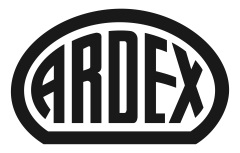 ARDEX DF-Produkte / ARDEX R4 RAPIDPerfekt glatte Flächen: Ardex optimiert WandspachtelmassenWitten, 7. Juni 2017. Gebrauchsfertige Wandspachtelmassen in echter Ardex-Qualität: Mit diesem Anspruch hat das Wittener Unternehmen 2015 die DF-Reihe auf den Markt gebracht – und damit neue Maßstäbe in Sachen Verarbeitungskomfort und Vielseitigkeit gesetzt. 2017 hat Ardex die Produkte weiter optimiert. Wichtigste Neuerung: ARDEX DF 710 lässt sich noch besser verarbeiten. Zudem ist der Flächenspachtel jetzt auch mit dem Emicode-Siegel EC1 Plus zertifiziert. Dasselbe gilt für den ebenfalls 2015 herausgebrachten Universal-Schnellspachtel ARDEX R4 RAPID.Dank der technischen Neuerungen lässt sich ARDEX DF 710 auch mit leistungsstarken Airlessgeräten verarbeiten. „Falls eine dünnere Konsistenz gewünscht ist, können bis zu 5 Prozent Wasser zugegeben werden“, sagt Martin Kupka, Leiter Anwendungstechnik für den Bereich Boden/Wand/Decke bei Ardex. Hinzu kommt, dass ARDEX DF 710 jetzt für Wand- und Deckenflächen der Qualitätsstufen Q2 bis Q4 geeignet ist – vorher nur für Q3 und Q4. „Außerdem kann das Produkt ohne Grundierung auf mehr Untergründen als vorher eingesetzt werden, zum Beispiel auf wasserfesten Dispersionsfarben.“ 

Der als „Rollspachtel“ auf den Markt gebrachte ARDEX DF 750 wird jetzt als „Finishspachtel“ positioniert. „Wir haben festgestellt, dass die Handwerker dieses Produkt gerne als Finishspachtel einsetzen und darauf reagiert. Natürlich kann der Spachtel aber auch weiterhin perfekt als Rollspachtel eingesetzt werden“, so Kupka. Die Rezeptur ist bei diesem Produkt jedoch unverändert.

Wer sich live von den Ardex-Produkten überzeugen möchte, ist dazu herzlich eingeladen. Am 28.06. und 15.09. finden in der ARDEXacademy in Witten kostenfreie Seminare zu dem Thema „Effiziente Wandspachtelarbeiten von der Grundierung bis zum Schleifen“ statt. Über ArdexDie Ardex GmbH ist einer der Weltmarktführer bei hochwertigen bauchemischen Spezialbaustoffen. Als Gesellschaft in Familienbesitz verfolgt das Unternehmen seit mehr als 65 Jahren einen nachhaltigen Wachstumskurs. Die Ardex Gruppe beschäftigt heute über 2.500 Mitarbeiter und ist in mehr als 50 Ländern auf allen Kontinenten präsent, im Kernmarkt Europa nahezu flächendeckend. Mit mehr als zehn großen Marken erwirtschaftet Ardex weltweit einen Gesamtumsatz von mehr als 690 Millionen Euro.